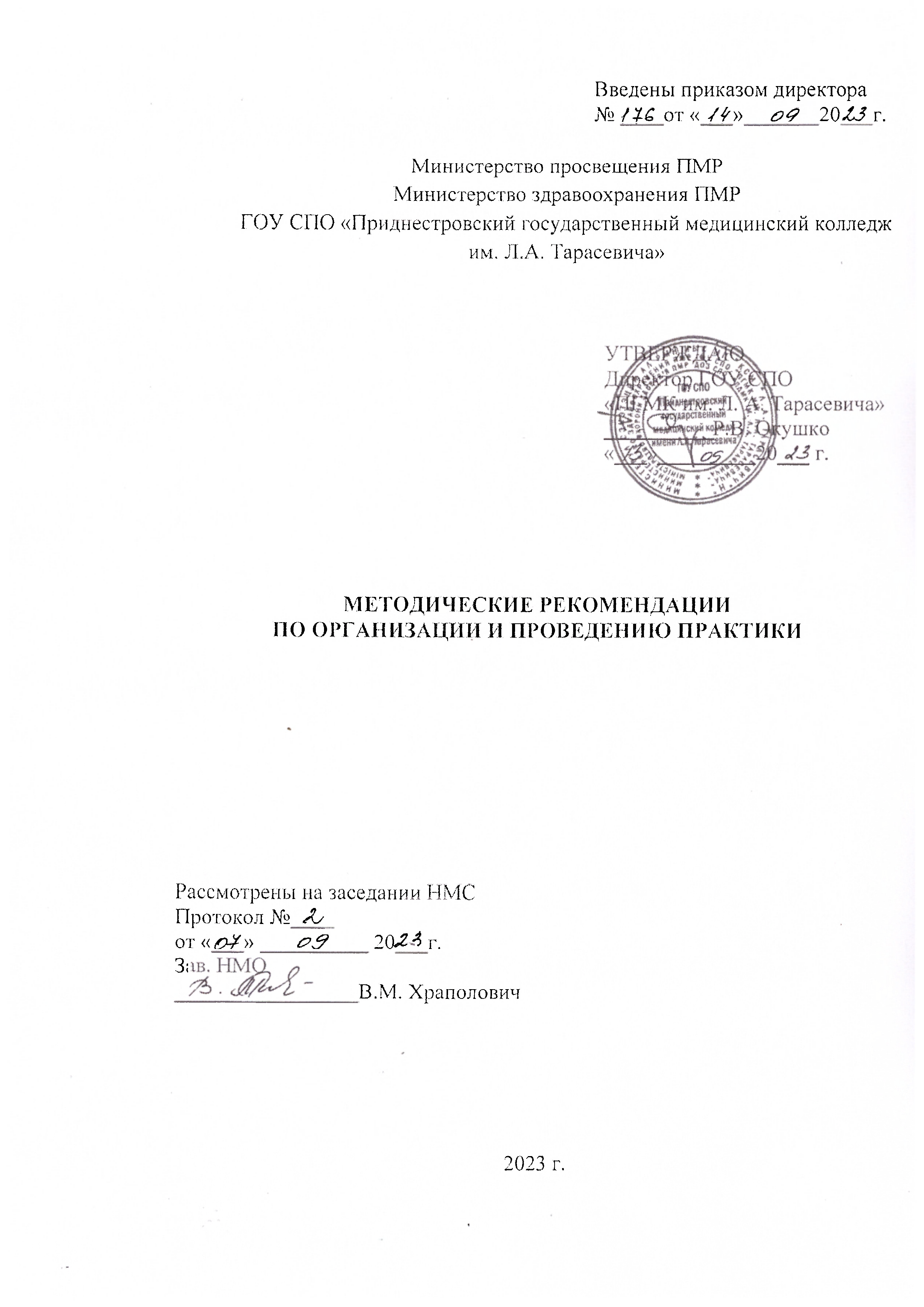 I. Общие положенияМетодические рекомендации разработаны в соответствии с Приказами Министерства просвещение ПМР «Об утверждении Положения о практике обучающихся, осваивающих основные профессиональные образовательные программы начального профессионального образования и среднего профессионального образования» № 111 от 08.02.2016 г. и «Об утверждении Рекомендаций по организации и проведению практики обучающихся, осваивающих основные профессиональные образовательные программы начального или среднего профессионального образования в соответствии с государственными образовательные стандартами третьего поколения» № 1491 от 12.12.2016 г.Настоящие рекомендации в ГОУ СПО «Приднестровский государственный медицинский колледж им. Л.А. Тарасевича» (далее – Колледж) предназначены для руководителей практик (от Колледжа и непосредственного, от медицинской/фармацевтической организации) по вопросам организации и проведению практик, а также призваны помочь обучающимся в оформлении отчетной документации. II. Памятка для разработчиков рабочих программ практик, руководителей практик Рабочие программы разрабатываются по каждому виду практики. Рабочая программа практики определяет содержание, объем времени, виды работ и результаты (Приложение № 1)	Основными разделами программ учебной и производственной практики являются:титульный лист;паспорт программы практики;результаты практики;структура и содержание практики;условия организации и проведения практики;контроль и оценка результатов практики;Титульный лист программы должен содержать:полное наименование учреждения уполномоченного Правительством исполнительного органа государственной власти, в ведении которого находятся вопросы образования и здравоохранения;наименование Колледжа;наименование вида практики;код и наименование специальности;грифы согласования заместителем руководителя по учебно-производственной работе и рассмотрения соответствующей кафедры;год разработки.На оборотной стороне титульного листа указывается, на основе каких документов разработана программа практики, содержатся сведения об авторах и рецензентах.Раздел «Паспорт программы практики» должен включать в себя:место практики в структуре ОПОП;цели и задачи практики, определенные ГОС СПО;количество недель (часов) на основании программы практики.Раздел «Результаты практики» оформляется в виде таблицы, которая содержит профессиональные и общие компетенции, определенные ГОС СПО и рабочими программами профессиональных модулей. Если в рамках модулей за счет часов вариативной части предполагается освоение дополнительных профессиональных компетенций, то они также вносятся в таблицу.Раздел «Структура и содержание практики» содержит:тематический план:коды формируемых компетенций;коды и наименование профессиональных модулей;объем времени, отводимый на практику;виды работ, выносимые на практику в соответствии с рабочими программами профессиональных модулей;наименование тем практики.содержание практики:коды и наименования профессиональных модулей с указанием контрольных разделов (тем), связанных с содержанием практики из рабочих программ профессиональных модулей;содержание практики;объем времени, отводимый на практику.Раздел «Условия организации и проведения практики» содержит:требования к учебно-методическому обеспечению практики: перечень утвержденных заданий по видам практики, перечень методических рекомендаций (указаний) для обучающихся по выполнению видов работ по видам практики, рекомендации по ведению отчетной документации по практике, выпускных квалификационных работ и др.;требования к материально-техническому обеспечению практики: перечень учебных кабинетов, мастерских, лабораторий, необходимых для реализации программы, и требования к их материально-техническому обеспечению; требования к организациям мест прохождения этапов производственной практики;перечень учебных изданий, Интернет-ресурсов, дополнительной литературы, рекомендуемых для выполнения задач практики, отвечающих содержанию программы.Раздел «Контроль и оценка результатов практики» содержит указание на формы отчетности и проведения аттестации.	2. Перед началом учебной или  производственной практики  руководителем практики от Колледжа (преподаватель профессионального учебного цикла) проводится организационное собрание не позднее, чем за 4 дня до установленной даты начала практики.	Для проведения организационного собрания руководитель практики от Колледжа готовит необходимые документы:по организации и проведению учебной практики:рабочая программа учебной практики;календарно-тематический план по учебной практике (Приложение№2);форма дневника с указанием перечня учебно-производственных работ( Приложение №3);по организации и проведению производственной практики:рабочая программа производственной практики;календарно-тематический план по производственной практике;копия приказа о направлении студентов на производственную практику;бланк характеристики (Приложение №4);бланк аттестационного листа (Приложение № 5);бланк отчета обучающегося (Приложение №6).	3. При проведении организационного собрания, руководитель практики от Колледжа использует следующий алгоритм работы:знакомит обучающихся с содержанием рабочей программы практики. Обращает внимание на основную цель и задачи практики;информирует обучающихся о требованиях к результатам освоения практики;обращает внимание на установленные сроки прохождения практики, в соответствии с графиком учебного процесса;информирует о содержании приказа о направление обучающихся на практику, закреплении их в медицинские/фармацевтические организации;объясняет процедуру заполнения обязательных форм отчетности по практике;совместно с инженером по охране труда проводит инструктаж по ознакомлению с основными требованиями охраны труда.  Контролирует наличие всех подписей обучающихся  в журнале регистрации инструктажа по охране труда;обращает внимание обучающихся на возможность консультирования по вопросам содержания практики, заполнения отчетной документации;информирует обучающихся  о дате проведения дифференцированного зачета по результатам практики, знакомит их с материалами дифференцированного зачета;обращает внимание на соблюдение правил внутреннего трудового распорядка,  общепринятых норм поведения и стиль общения с сотрудниками медицинской/фармацевтической организации, о материальной ответственности в период выполнения производственных задач.	4. Руководитель практики от Колледжа совместно с непосредственным руководителем практики от медицинской/фармацевтической организации:разрабатывает тематику заданий для обучающихся;контролирует  ход практики;оказывает методическую помощь обучающимся при выполнении ими заданий и сборе материалов к выпускной квалификационной работе, при разработке СОПов;контролирует условия прохождения практики в медицинских/фармацевтический организациях, в том числе требования охраны труда, безопасности жизнедеятельности и пожарной безопасности в соответствии с правилами и нормами; проводит текущий контроль и  выставляет  итоговую оценку по  каждому этапу практики;участвует в оценке общих и профессиональных компетенций обучающегося, освоенных им в ходе практики;проводит дифференцированный зачет; знакомит обучающихся  с пунктом 29 Положения о практике (приказ МП от 08.02.2016 года № 111) «Обучающиеся, не выполнившие без уважительной причины требования программы учебной практики и (или) производственной практики, отчисляются из организации профессионального образования как имеющие академическую задолженность. В случае уважительной причины студенты направляются на практику вторично во внеучебное время».5. Учебная и производственная практика заканчивается дифференцированным зачетом.  Обучающиеся допускаются к сдаче дифференцированного зачета по практике при условии предоставления руководителю практики от Колледжа следующих документов:а) для учебной практики:- дневника;-манипуляционного листа;б) для производственной практики:- характеристики на обучающегося  непосредственного руководителя практики от медицинской/фармацевтической организации;- аттестационного листа;- отчета обучающегося.III. Памятка для обучающихся1. За  время прохождения практик в рамках ОПОП по основным видам профессиональной деятельности, обучающийся  формирует пакет документов (портфолио), в который включается: дневники, характеристики, отчеты, аттестационные листы,  индивидуальные задания и другие материалы, позволяющие дать оценку достижениям обучающегося в период прохождения практик. Данный пакет документов (портфолио) является накопительным и учитывается на квалификационном экзамене по виду профессиональной деятельности (профессиональный модуль) и при прохождении итоговой государственной аттестации.2. Обучающиеся  в период прохождения практики обязаны:- присутствовать на организационном собрании перед отправкой на практику;- соблюдать действующие в медицинской/фармацевтической организации правила внутреннего трудового распорядка;- строго соблюдать требования охраны труда и пожарной безопасности;- выполнять все виды работ, предусмотренные программой практики.3. Обучающиеся допускаются к сдаче дифференцированного зачета по практике при условии предоставления руководителю практики от Колледжа следующих документов:а) для учебной практики:- дневника;-манипуляционного листа;б) для производственной практики:- характеристики на обучающегося  непосредственного руководителя практики от медицинской/фармацевтической организации;- аттестационного листа;- отчета обучающегося.4. Каждый пропущенный день (по уважительной причине) по учебной или производственной практике обучающийся обязан отработать во внеучебное время с заполнением соответствующей документации.5. «Студенты, не выполнившие без уважительной причины требования программы учебной практики и (или) производственной практики, отчисляются из организации профессионального образования как имеющие академическую задолженность. В случае уважительной причины студенты направляются на практику вторично во внеучебное время» (приказ МП от 08.02.2016 года № 111).6. Обучающиеся имеют право по всем вопросам, возникающим в процессе практики, обратиться к заместителю директора по учебно-производственной работе, руководителям практики от Колледжа.Приложение №1Министерство здравоохранения ПМРМинистерство просвещения ПМРГосударственное образовательное учреждение СРЕДНЕГО ПРОФЕССИОНАЛЬНОГО ОБРАЗОВАНИЯ «ПРИДНЕСТРОВСКИЙ ГОСУДАРСТВЕННЫЙ медицинский колледж ИМЕНИ Л.А. ТАРАСЕВИЧА»РАБОЧАЯ ПРОГРАММА ПО _____________________ПРАКТИКЕ                           (указать вид практики)по специальности _____________________________                                                        (указать код, наименование) РАССМОТРЕНО                                                                               СОГЛАСОВАНОна заседании ЦМК кафедры_______                                           зам. директора по УПРПротокол № ___ от «__»__________ г.                                       ___________________                                                                           Зав. кафедрой ___________________                                         «____»__________20    г.__________________________год (оборотная сторона титульного листа)Рабочая программа ________________________________ практики разработана на основе:                                                        (указать вид практики)ГОС по специальности ______________________________________________________                                                                           (указать код и наименование профессии/специальности)Разработчики: _______________________________________________________________                                         (указать фамилию, имя, отчество, должность разработчиков программы)Рецензенты:__________________                   ___________________                ____________________         (место работы)                                 (занимаемая должность)                            (инициалы, фамилия)__________________                   ___________________                ____________________         (место работы)                                 (занимаемая должность)                            (инициалы, фамилия)СОДЕРЖАНИЕПАСПОРТ ПРОГРАММЫ ПРАКТИКИ                                                        стр.РЕЗУЛЬТАТЫ ПРАКТИКИСТРУКТУРА И СОДЕРЖАНИЕ ПРАКТИКИУЛОВИЯ ОРГАНИЗАЦИИ И ПРОВЕДЕНИЯ ПРАКТИКИКОНТРОЛЬ И ОЦНЕКА РЕЗУЛЬТАТОВ ПРАКТИКИПАСПОРТ ПРОГРАММЫ ______________________________ПРАКТИКИ                                                                     (указать вид практики) Место ___________________________________________ практики в структуре                                         (указать вид практики)основной профессиональной образовательной программы (далее - ОПОП).Программа _______________________________ практики является частью ОПОП по                             (указать вид практики)Специальности _________________________________________________                                                                     (указать код и наименование  специальности)в части освоения основных видов профессиональной деятельности. Цели и задачи ______________________________________________ практики.                                                        (указать вид практики)С целью овладения соответствующими видами профессиональной деятельностиобучающийся в ходе данного вида практики должен:Вид профессиональной деятельности:___________________________________________иметь практический опыт:_____________________________________________________уметь:_______________________________________________________________________знать:________________________________________________________________________и.т.д.(указать  умениям и знаниям в соответствии с  рабочими программами профессиональных модулей, включая те, которые дополнительно определены организацией профессионального образования в рамках освоения часов вариативной части ОПОП) Количество недель (часов) на освоение программы ________________практики:Всего __________ недель, __________ часов.(указать общий объем времени в соответствии с рабочим учебным планом на данный вид практики)*В программе производственной практики конкретизируется распределение объема времени по этапам:  На производственную практикуВсего __________ недель, __________ часов.На производственную практику (преддипломную)Всего __________ недель, __________ часов.РЕЗУЛЬТАТЫ ПРАКТИКИРезультатом _________________ практики является освоение общих компетенций (ОК):                           (указать вид практики)профессиональных компетенций (ПК):В программе учебной практики указывается общие и профессиональные компетенции, определенные в рабочих программах профессиональных модулей, в том числе в программе профессионального модуля .В программе производственной практики указываются общие и профессиональные компетенции, определенные в рабочих программах профессиональных модулей.СТРУКТУРА И СОДЕРЖАНИЕ ПРОГРАММЫ _________________ПРАКТИКИ                                                                                                                                Тематический планСодержание практикиВиды работ по учебной и производственной практики; наименование учебных дисциплин, междисциплинарных курсов, тем, обеспечивающих выполнение перечисленных видов работ, указываются в соответствии с рабочими программами профессиональных модулей. УЛОВИЯ ОРГАНИЗАЦИИ И ПРОВЕДЕНИЯ _______________________ ПРАКТИКИ                                                			(указать вид практики)4.1.	Требования к учебно-методическому обеспечению практики.4.2.	Требования к материально-техническому обеспечению практики(указать перечень учебных кабинетов, лабораторий и т.д)4.3. Требования к информационному обеспечению производственной практики.Перечень   рекомендуемых   учебных   изданий,   Интернет-ресурсов,   дополнительной литературы.Основные источники:Дополнительные источники:Интернет-ресурсы:КОНТРОЛЬ И ОЦЕНКА РЕЗУЛЬТАТОВ _______________________ ПРАКТИКИ                                                			          (указать вид практики)Содержит указание на формы отчетности и проведения аттестации.Приложение№2Министерство здравоохранения ПМРМинистерство просвещения ПМРГосударственное образовательное учреждение СРЕДНЕГО ПРОФЕССИОНАЛЬНОГО ОБРАЗОВАНИЯ «ПРИДНЕСТРОВСКИЙ ГОСУДАРСТВЕННЫЙ медицинский колледж ИМЕНИ Л.А. ТАРАСЕВИЧА»Согласовано                                                                                    УтверждаюЗав. научно-методическим отделом                                              Зам. директора по УПР___________________                                                                   ____________________«___»__________20__г.                                                                «___»__________20__г.   КАЛЕНДАРНО-ТЕМАТИЧЕСКИЙ ПЛАНна ______________ гг.по ______________________________________ практике(указать вид практики)Специальность___________________________________________________________Составлен на основании рабочей программы практики согласованной____________________________________________________________ (кем, когда согласована программа)Рассмотрен на заседании ЦМК кафедры ________________________________________ от ___________ Протокол № ____ Зав. кафедрой______________Руководитель практики_________________________________________________________(Ф.И.О.)Распределение часов по учебной (производственной) практике1 - количество часов  от 2 до 6 часов в зависимости от специфики специальности;2 - для учебной практики.Используемая литератураОсновнаяДополнительнаяИнтернет - ресурсы________________________________________________________________________________________________________________________________________________________ Приложение №3Форма дневника(заполняется от руки)МИНИСТЕРСТВО ПРОСВЕЩЕНИЯ ПМРМИНИСТЕРСТВО ЗДРАВООХРАНЕНИЯ ПМРГОУ СПО «Приднестровский государственный медицинский колледж им. Л.А. Тарасевича»Дневник прохождения  учебной    практикиПМ ____________________________________________________________________________________________________________________________________________________Специальность_______________________________________________________________Обучающегося(-йся) ______ курса _______________ группы(Ф.И.О.)Место прохождения практики____________________________________________ Срок прохождения практики: с ___________20___г.  по___________ 20___г.Содержание дневникаРуководитель практики  ______________________________Ф.И.О, подписьПриложение №4ХАРАКТЕРИСТИКАна обучающегося (-йся) ГОУ СПО «Приднестровский государственный  медицинский колледж им. Л.А. Тарасевича»__________________________________________________________________(Ф.И.О.)Группы	по специальности ________________________________                                                                                             (код и наименование специальности)по производственной практики  _________________________________________________прошедшего (шей) практику с ______по______20___г., по профессиональному модулю__________________________________________________на базе:  ___________________________________________________________(название медицинской/фармацевтической организации)Показатели выполнения производственных заданий:1.Качество выполненных работ и поручений. Своевременно выполнял(-а) все виды работ, предусмотренные программой производственной практики и требованиями медицинской/фармацевтической организации:             - да;                     - нет;2. Полностью выполнил (-а) задания, предусмотренные программой производственной практики:- да;                      - нет;3.Проявл(-а) инициативу в решении поставленных во время практики задач и применял(-а) полученные теоретические знания и навыки:                            - да;                      - нет;   4.Соблюдал(-а) действующие в медицинской/фармацевтической организации правила внутреннего трудового распорядка и техники безопасности:  - да;                      - нет;Характеристика деятельности обучающегося (-йся)             1.Внешний вид: соответствует/ не соответствует требованиям базы практики.2.Производственная дисциплина: замечания отсутствуют / имеются3.Пропущенные дни во время по практики: по уважительной причине _____ дней/без уважительной причины ____ дней.4.Активность в освоении практических навыков: низкая / достаточная / высокая5.Приобрёл (а) практический опыт:Освоил (а) профессиональные и общие компетенции: (если не освоил, указать какие и почему) Примечание: ________________________________________________________________________ ________________________________________________________________________________________________________________________________________________________________________  Рекомендуемая оценка:  ОТЛИЧНО/ХОРОШО/УДОВЛЕТВОРИТЕЛЬНОНепосредственный руководитель практики от медицинской/фармацевтической организации __________________________________________________________________(Ф.И.О, должность, подпись)Дата «___»_____________20____ г.                                                                                  МП Приложение № 5ГОУ СПО «Приднестровский государственный  медицинский колледж им. Л.А. Тарасевича»АТТЕСТАЦИОННЫЙ ЛИСТ Обучающегося(-йся)____________________________________________________________	(Ф.И.О.)Группы_________________Специальности_________________________________________Проходившего (-шей) производственную практику по профессиональному модулю____________________________________________________________________________(наименование ПМ)в объеме _________ часов,  с ___________ по ___________ 20____ г.В медицинской/фармацевтической организации  _______________________________________________________________________                 (наименование)Виды и качество выполнения работ в период практикиПодпись непосредственного руководителя практики от медицинской /фармацевтической организации__________/____________________________________	(Ф.И.О., должность)Подпись руководителя практики Колледжа __________/___________________________________        (Ф.И.О., должность)Дата «____» _________ 20___г.  	М.П.Примечание: Критерии оценки работы студента:  отлично – имеется ярко выраженный интерес к специальности, проявлена активность в освоении практических умений, отличная теоретическая подготовка по всем выполненным на практике видам работ;  хорошо - имеется достаточно выраженный интерес к практической работе и специальности в целом при хорошей теоретической подготовке по всем выполненным на практике видам работ;  удовлетворительно – средний уровень теоретической и практической подготовки, слабая профессиональная ориентированность, удовлетворительная активность при освоении на практике всех видов работ.	МАНИПУЛЯЦИОННЫЙ  ЛИСТ (для учебной практики)Обучающегося(-йся)________________________________________________________________________________________________________(Ф.И.О.)Группы _______Специальности   ________________________Проходившего (-шей) учебную практику  с ____________  по __________  20____ г.Наименование ПМ:______________________________________ ______________________________________________________________________________________________________________________________________________________________________________________________Приложение №6ОТЧЕТ  ПО ПРОИЗВОДСТВЕННОЙ ПРАКТИКЕОбучающегося(-йся) ____________________________________________________________________________________________________(Ф.И.О.)Группы _________________ Специальности   _______________________________________________________________________________Проходившего (-шей) производственную практику  с ___________ по _________ 20___ г.на базе организации: ____________________________________________________________________________________________________                                                             (указать какая организация)ПМ__________________________________________________________________________________________________________________________________________________________________________________________________________________________________________1.Цифровой отчет.За время прохождения производственной практики мною выполнены следующие виды и объемы работ2.Текстовый отчет.(достигнуты ли цели, выполнены ли задачи, какие трудности возникли и т.д.)__________________________________________________________________________________________________________________________________________________________________________________________________________________________________________________________________________________________________________________________________________________________________________________________________________________________________________________________________________________________________________________________________________________________________________________________________________________________________________________________________________________________________________________________________________________________________________________________________________________________________________________________________________________________________________________________________________________________________________________________________________________________________________________________________________________________________________________________________________________________________________________________________________________________________________________________Непосредственный руководитель от медицинской/фармацевтической организации_____________________________________________________________________________(Ф.И.О. полностью,  должность, подпись)М.ПКодНаименование результата практикиОК………………………………..ОК…………………………………Вид профессиональной деятельностиКодНаименование результатовпрактикиПК…………………………….ПК…………………………….ПК…………………………….ПК……………………………..КодПККод и наименование профессиональных модулейКоличествочасовВиды работНаименование тем практикиКод и наименования профессиональных модулей, разделов и темСодержание практикиКоличество часовКурсОбщее количество часовИз нихИз нихКурсОбщее количество часовI сем.II сем.IIIIIIVВсего часов на учебную или производственную практику№ п/пНаименование разделов и тем занятийВиды работКол-во часов1Учебно-наглядные пособия2Связь с дисциплинами теоретического обученияОсновная и дополнительная литература№п/пНаименованиеАвтор Издательство, год издания№п/пНаименованиеАвтор Издательство, год изданиядень (1;2..)ДатаНазвание темы и содержание работы (виды работ)Кол-во часовОценка и подпись руководителяПКВиды и объем работ выполненных во время практики согласно программеКол-во часовОсвоены/ не освоеныОценка№ п/пПеречень манипуляций(в соответствии с программой практики)Даты прохождения практикиДаты прохождения практикиДаты прохождения практикиДаты прохождения практикиДаты прохождения практикиДаты прохождения практикиДаты прохождения практикиДаты прохождения практикиДаты прохождения практикиДаты прохождения практикиДаты прохождения практикиДаты прохождения практикиДаты прохождения практикиДаты прохождения практикиДаты прохождения практикиДаты прохождения практикиДаты прохождения практикиДаты прохождения практикиДаты прохождения практикиДаты прохождения практикиДаты прохождения практикиДаты прохождения практикиДаты прохождения практикиДаты прохождения практикиВсегоманипуляций№ п/пПеречень манипуляций(в соответствии с программой практики)ВсегоманипуляцийОценкаПодпись руководителя практики от Колледжа№ п/пВиды и объем работ выполненных во время практики согласно программевыполнил самостоятельно (кол-во)Присутствовал  при выполнении(кол-во)Навык приобрел/ не приобрел(+/-)Подписьнепосредственного руководителя